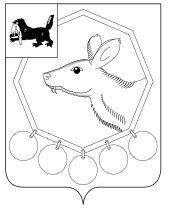 _01.03._2023 №_52п/23_РОССИЙСКАЯ ФЕДЕРАЦИЯИРКУТСКАЯ ОБЛАСТЬБАЯНДАЕВСКИЙ МУНИЦИПАЛЬНЫЙ РАЙОНМЭРПОСТАНОВЛЕНИЕО ВНЕСЕНИИ ИЗМЕНЕНИЙ В ПОСТАНОВЛЕНИЕ МЭРА МО "БАЯНДАЕВСКИЙ РАЙОН" ОТ 16.12.2015 ГОДА №209 "ОБ УТВЕРЖДЕНИИ СХЕМЫ РАЗМЕЩЕНИЯ НЕСТАЦИОНАРНЫХ ТОРГОВЫХ ОБЪЕКТОВ"В соответствии со статьей 10 Федерального закона от 28 декабря 2009 года № 381-ФЗ «Об основах государственного регулирования торговой деятельности в Российской Федерации», Приказом службы потребительского рынка и лицензирования Иркутской области от 20 января 2011 года № 3-спр «Об утверждении Порядка разработки и утверждения органами местного самоуправления муниципальных образований Иркутской области схемы размещения нестационарных торговых объектов», руководствуясь ст.  ст. 33, 48 Устава муниципального образования «Баяндаевский район»,  ПОСТАНОВЛЯЮ:Внести в постановление  мэра муниципального образования  "Баяндаевский район" от 16.12.2015 года № 209 "Об утверждении схемы размещения нестационарных торговых объектов" (далее - постановление) следующие изменения:1) Пункт 1 постановления изложить в следующей редакции:"Утвердить схему размещения нестационарных торговых объектов на территории муниципального образования "Баяндаевский район"; Отменить постановление мэра МО "Баяндаевский район" от 10.12.2020 года № 213п/20 "О продлении действия схемы размещения нестационарных торговых объектов"Приложение к постановлению изложить в новой редакции (Приложение);Настоящее постановление подлежит официальному опубликованию в газете «Заря» и размещению на официальном сайте МО «Баяндаевский район» в сети «Интернет»;3. Контроль за исполнением настоящего постановления оставляю за собой.Мэр МО «Баяндаевский район»А.П. Табинаев